Об актуализации на 2019 год схемы теплоснабжения города Канска В целях реализации Федерального закона от 27.07.2010 №190-ФЗ «О теплоснабжении», в соответствии с Федеральным законом от 06.10.2003 № 131-ФЗ «Об общих принципах организации местного самоуправления в Российской Федерации»,  постановлением Правительства РФ от 22.02.2012 №154 «О требованиях к схемам теплоснабжения, порядку их разработки и утверждения», руководствуясь   статьями 30, 35 Устава города Канска:1.Управлению строительства и жилищно-коммунального хозяйства администрации города Канска приступить к актуализации  на 2019 год схемы теплоснабжения города Канска.2. Ведущему специалисту Отдела культуры администрации города Канска (Н.А. Велищенко)  опубликовать настоящее распоряжение в газете «Канский  вестник»  и разместить на официальном сайте муниципального образования город Канск в сети Интернет.3.Контроль за исполнением настоящего распоряжения  возложить на первого заместителя главы города по вопросам жизнеобеспечения П.Н.Иванца.4.Распоряжение вступает в силу со дня подписания.Глава города Канска                                                                             Н.Н. Качан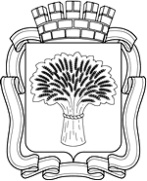 Российская ФедерацияАдминистрация города Канска
Красноярского краяРАСПОРЯЖЕНИЕРоссийская ФедерацияАдминистрация города Канска
Красноярского краяРАСПОРЯЖЕНИЕРоссийская ФедерацияАдминистрация города Канска
Красноярского краяРАСПОРЯЖЕНИЕРоссийская ФедерацияАдминистрация города Канска
Красноярского краяРАСПОРЯЖЕНИЕ09.01.2018№01